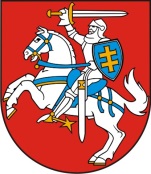 LIETUVOS RESPUBLIKOS PREZIDENTAS DEKRETASDėl TEIKIMO LIETUVOS RESPUBLIKOS SEIMUI PRITARTI DANUTĖS GASIŪNIENĖS ATLEIDIMUI IŠ LIETUVOS APELIACINIO TEISMO TEISĖJO PAREIGŲ2021 m. gegužės 11 d. Nr. 1K-603Vilnius1 straipsnis.Vadovaudamasis Lietuvos Respublikos Konstitucijos 84 straipsnio 11 punktu, 112 straipsnio trečiąja ir penktąja dalimis, 115 straipsnio 2 punktu, Lietuvos Respublikos teismų įstatymo 90 straipsnio 1 dalies 2 punktu, 4 ir 7 dalimis, atsižvelgdamas į Teisėjų tarybos 2021 m. balandžio 30 d. nutarimą Nr. 13P-38-(7.1.2) „Dėl patarimo Lietuvos Respublikos Prezidentui teikti Lietuvos Respublikos Seimui pritarti Danutės Gasiūnienės atleidimui iš Lietuvos apeliacinio teismo teisėjo pareigų“,t e i k i u Lietuvos Respublikos Seimui pritarti Danutės Gasiūnienės atleidimui iš Lietuvos apeliacinio teismo teisėjo pareigų, pasibaigus įgaliojimų laikui.2 straipsnis.P a v e d u Respublikos Prezidento vyriausiajai patarėjai Jūratei Šovienei, o jai negalint dalyvauti – Respublikos Prezidento patarėjai Elenai Masnevaitei, pateikti šį dekretą Lietuvos Respublikos Seimui.Respublikos Prezidentas	Gitanas Nausėda